В.А.ОсееваЧто легче?Пошли три мальчика в лес. В лесу грибы, ягоды, птицы. Загулялись мальчики. Не заметили, как день прошёл. Идут домой – боятся:— Попадёт нам дома!Вот остановились они на дороге и думают, что лучше: соврать или правду сказать?— Я скажу, - говорит первый, - будто волк на меня напал в лесу. Испугается отец и не будет браниться.— Я скажу, - говорит второй, - что дедушку встретил. Обрадуется мать и не будет бранить меня.— А я правду скажу, - говорит третий. — Правду всегда легче сказать, потому что она правда и придумывать ничего не надо.Вот разошлись они по домам. Только сказал первый мальчик отцу про волка – глядь, лесной сторож идёт.— Нет, - говорит, - в этих местах волка.Рассердился отец. За первую вину рассердился, а за ложь – вдвое.Второй мальчик про деда рассказал. А дед тут как тут – в гости идёт.Узнала мать правду. За первую вину рассердилась, а за ложь – вдвое.А третий мальчик как пришёл, так с порога во всём повинился. Поворчала на него тётка да и простила. Задания по литературному чтению1. Выпиши предложение, в котором говорится, чего боялись мальчики, возвращаясь из леса домой.2. Отметь галочкой картинки, на которых нарисовано то, что придумали в своё оправдание первый и второй мальчики.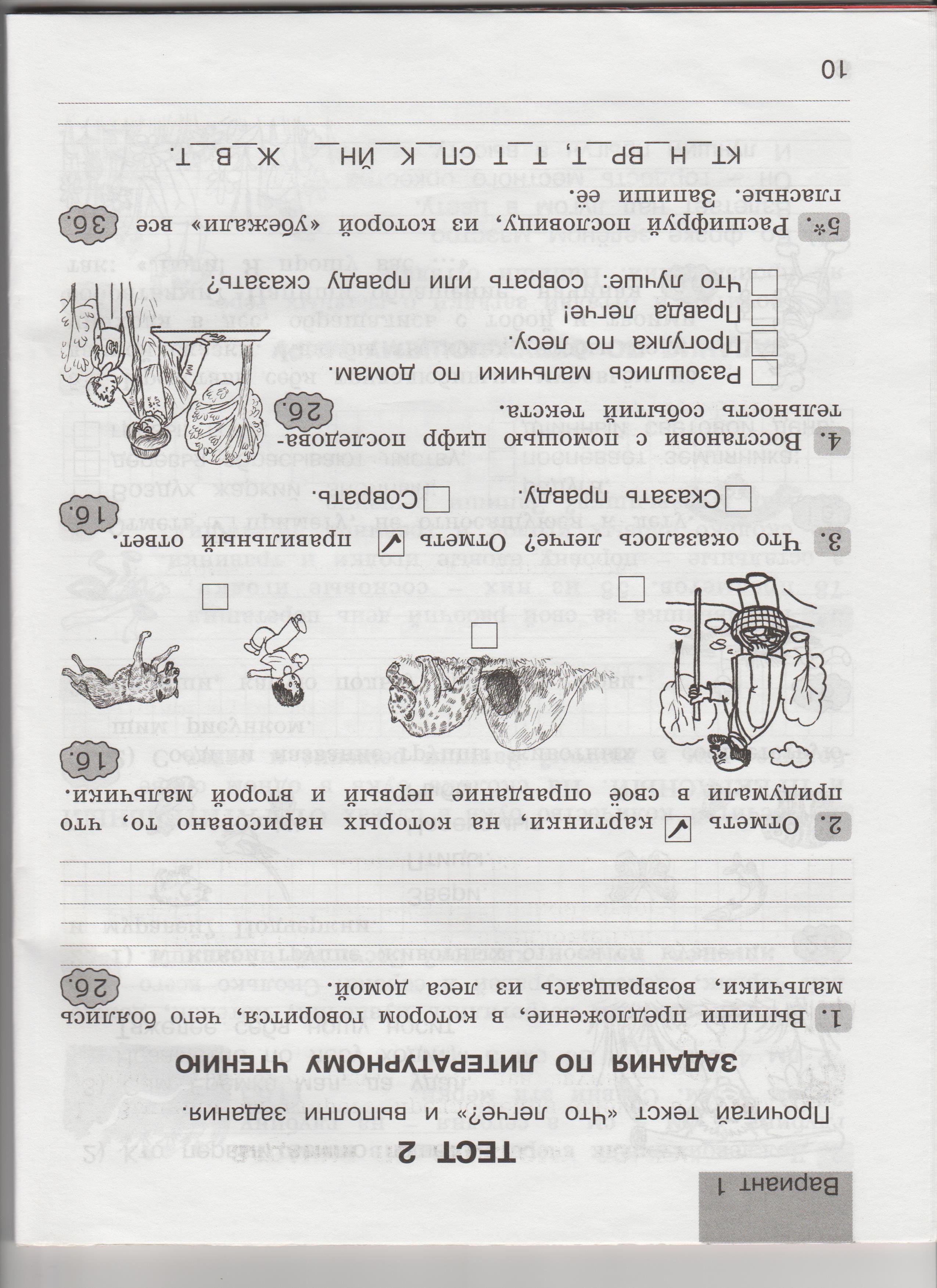 3. что оказалось легче? Отметь галочкой правильный ответ.Сказать правду.			Соврать.4. Восстанови с помощью цифр последовательность событий текста.	Разошлись мальчики по домам.	Прогулка по лесу.	Правда легче!	Что лучше: соврать или правду сказать?5. Расшифруй пословицу, из которой «убежали» все гласные. Запиши её.КТ__  Н__  ВР__Т, Т__Т  СП__К__ЙН__  Ж__В__Т.Задания по литературному чтениюОпредели жанр этого произведения. Отметь        .Сказка;          рассказ;          басня;          стихотворение.Определи, какая из пословиц отражает главную мысль произведения. Отметь       .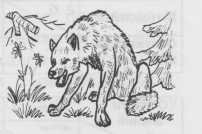       Беда никогда не приходит одна.      Волков бояться -  в лес не ходить.      Кто не врет, тот спокойно живёт.      Всё хорошо, что хорошо кончается.Как ты думаешь, что оказалось легче: соврать или правду сказать? Свой ответ поясни. ( Можно словами текста.)Составь план к этому тексту, позволяющий подготовиться к пересказу.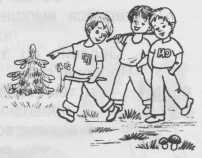 Загулялись в лесу.         5. А как бы ты поступил на месте первого мальчика? Напиши.